MondayTuesdayWednesdayThursdayFridayOct. 23rd  LSQ1 Review24th Q1 Review25th Q1 Exam26th Day 1Writing Equations in Slope-Intercept FormHW: P.1794, 6, 8, 10, 12, 14, 16, 18, 38, 3927th   NO SCHOOL!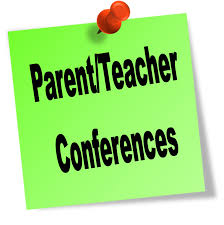 30th   (LS)Day 2Slope-Intercept FormHW: P.17920, 22, 24, 26, 2831stDay 3Writing Equations in Point-Slope FormHW: P.1854, 8, 10, 14, 16, 20, 22, 26, 41-44Nov. 1st   Day 4Point-Slope FormHW: P.18528, 30, 32, 34, 402nd  Day 5Slope-Intercept,Point-Slope Quiz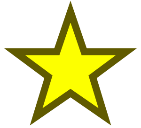 3rd  Day 6Writing Equations in Standard FormHW: Worksheet6th    (LS)Day 7Vertical/Horizontal and ApplicationsHW: Worksheet7th    Day 8Applications w/Parallel and Perpendicular LinesHW: P.19122, 24, 26, 27, 28, 31, 32, 37, 388th     Day 9Parallel and Perpendicular lines ReviewHW: Worksheet9th Day 10Par/Perp Lines, Standard Form Quiz10thDay 11Predict with Linear ModelsHW: P.1994, 6, 8, 10, 1213th ( LS/assembly)Day 12Predict with Linear ModelsHW: P.20014, 16, 18, 22, 25-2814th   Day 13Linear RegressionHW: P.2064, 6, 8, 10, 12, 1415th  Day 14Linear RegressionHW: P.20716, 18, 20, 22, 2416th  Day 15Review Study Guide17thDay 16Test